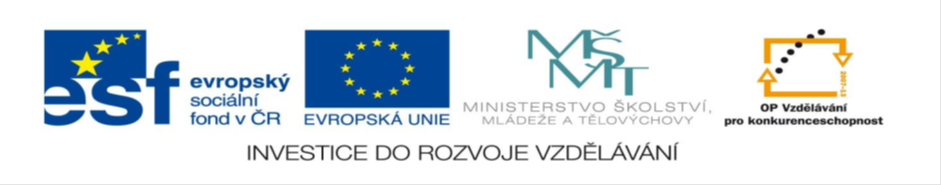  Unit 5 - Vocabulary revising (third edition)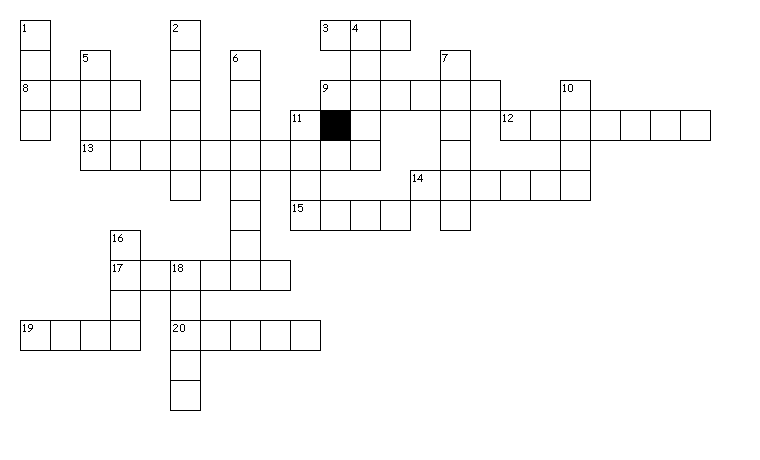 Across3. led, ledový8. zlato9. údolí12. napůl cesty13. vláda14. les15. hluboký17. ostrov19. jezero20. řekaDown1. vysoký2. tunel4. pobřeží5. vlajka, prapor6. hora7. roční období10. rovný, plochý11. olovo16. široký18. rozsáhlý, prostorný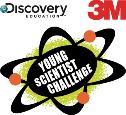  SolutionVodorovně:3. ice8. gold9. valley12. halfway13. government14. forest15. deep17. island19. lake20. riverSvisle:1. high2. tunnel4. coast5. flag6. mountain7. season10. flat11. lead16. wide18. largeNázev projektu:	Šablony Špičák  Číslo projektu:	CZ.1.07/1.4.00/21.2735Šablona:	III/2Autor výukového materiálu:	Mgr. Iveta TruhlářováVýukový materiál vytvořen:	únor 2013Výukový materiál je určen pro:	sedmý ročníkVY_32_INOVACE_175